Perché occorre sostenere i ricorsi contro l’attuale legge elettorale?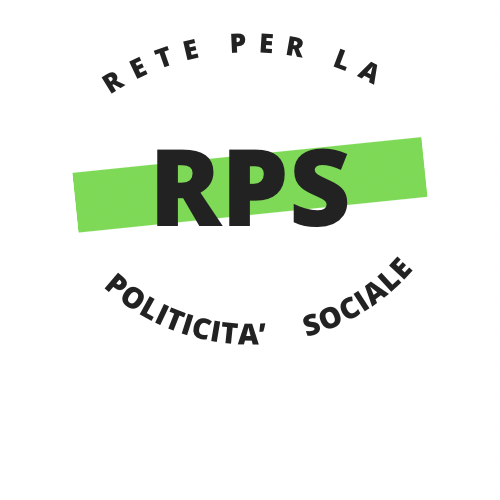 Perché, secondo la Costituzione, il corpo elettorale deve poter scegliere i propri rappresentanti con un voto eguale, libero e diretto.La Rete per la Politicità Sociale, inoltre, ritiene che la legge elettorale debba essere comprensibile a tutti, consentendo a ogni persona di conoscere l’effetto del proprio voto. La vigente legge elettorale detta “Rosatellum”, unisce aspetti del sistema proporzionale con altri del maggioritario a turno unico: 3/8 dei parlamentari sono eletti con il maggioritario (si aggiudica il seggio chi prende più voti) mentre i restanti 5/8 sono eletti con il sistema proporzionale ma con listini bloccati collegati al candidato del collegio uninominale. Chi vota non ha la possibilità di esprimere una preferenza e il meccanismo del trasferimento del voto dal candidato del collegio uninominale  ai listini collegati e viceversa priva la cittadinanza del diritto di scelta diretta.Terminati gli scrutini, otterranno degli eletti tutte le liste che, a livello nazionale,  avranno superato il 3%. Nel caso di coalizioni di liste, per godere dei vantaggi previsti dal Rosatellum per le coalizioni, occorre che la coalizione superi il 10% e che una delle liste della coalizione abbia superato il 3%; in questo caso si passa al calcolo della cosiddetta cifra di coalizione che si ottiene sommando i risultati ottenuti da ciascuna lista coalizzata, escludendo dalla somma quelle che non hanno raggiunto l’1%. Ecco un esempio.Immaginiamo che una coalizione sia formata da quattro liste: la lista A che ottiene il 5% dei voti, la B il 2,7%, la C il 2,3% e la D lo 0,8%. Nel calcolo della cifra di coalizione D sarà esclusa non avendo raggiunto l’1% e quindi la coalizione avrà la cifra di coalizione del 10% (=5%+2,7%+2,3%) e otterrà il 10% dei seggi, che andranno tutti (!) alla lista A poiché è l’unica ad aver raggiunto il 3%.In questo modo la lista A ottiene il 10% dei seggi, vale a dire il doppio di una lista E che si presentasse da sola e prendesse il 5%  dei voti. A causa di questi meccanismi, qualsiasi elettore rischia di rafforzare un’altra lista a lui non gradita,  cosa inaccettabile soprattutto se si considera che la legge elettorale non richiede alle coalizioni né un programma di coalizione vincolante per le liste coalizzate né un “capo politico” della coalizione.Il Rosatellum paradossalmente rispetta solo la volontà dell’elettore che ... non vota!Infatti: 1) chi vota solo un candidato nel collegio uninominale, si trova forzosamente a votare anche le liste a esso collegate; 2) chi vota solo una lista proporzionale, senza poter scegliere all’interno della lista, vota automaticamente anche il candidato collegato nel collegio uninominale; 3) chi vota un candidato del collegio uninominale e una lista proporzionale collegata non sa chi concorre a eleggere nella quota proporzionale; ogni voto dato alle liste proporzionali, infatti, finisce in un totalizzatore nazionale  che ha due funzioni: la prima serve per verificare quale lista ha diritto a partecipare alla ripartizione dei seggi grazie al superamento del 3%; la seconda per determinare in base ad una classifica nazionale chi sono gli eletti di ciascuna lista. Tutto ciò comporta, ad esempio, che un elettore di una città che vota i candidati di una lista potrebbe contribuire a far eleggere un candidato della stessa lista ma in un’altra città! Il voto quindi non é uguale, non è libero, non è diretto e penalizza in modo irragionevole le liste non coalizzate.La legge elettorale vigente presenta evidenti elementi d’incostituzionalità, soprattutto per la mancanza del voto disgiunto tra candidato maggioritario e listino proporzionale e per l’impossibilità di esprimere una preferenza, cosicché sono gli organi di partito, attraverso le candidature multiple e l’ordine di presentazione in lista, a decidere chi potrà accedere al seggio parlamentare. In questo modo gli eletti saranno molto più attenti alle indicazioni degli organi del partito che li ha fatti arrivare in parlamento piuttosto che a quelle degli elettori e delle elettrici. La crescente astensione è anche l’effetto di questi meccanismi elettorali che privano il corpo elettorale della possibilità di scegliere i propri rappresentanti.Poiché vogliamo un Parlamento composto da persone scelte dalla cittadinanza, ancora una volta siamo costretti a ricorrere allo strumento del ricorso in Corte Costituzionale per ripristinare il diritto costituzionale di scegliere i nostri rappresentanti. Ecco perché la Rete per la politicità sociale chiede a tutti e tutte di collaborare ai ricorsi.Chi desidera sostenere i ricorsi e restare in contatto con la Rete per la Politicità Sociale si registri sul sito www.rereperlapoliticitasociale.org e segnali la propria disponibilità,Per scriverci indirizzate a info@reteperlapoliticitasociale.org